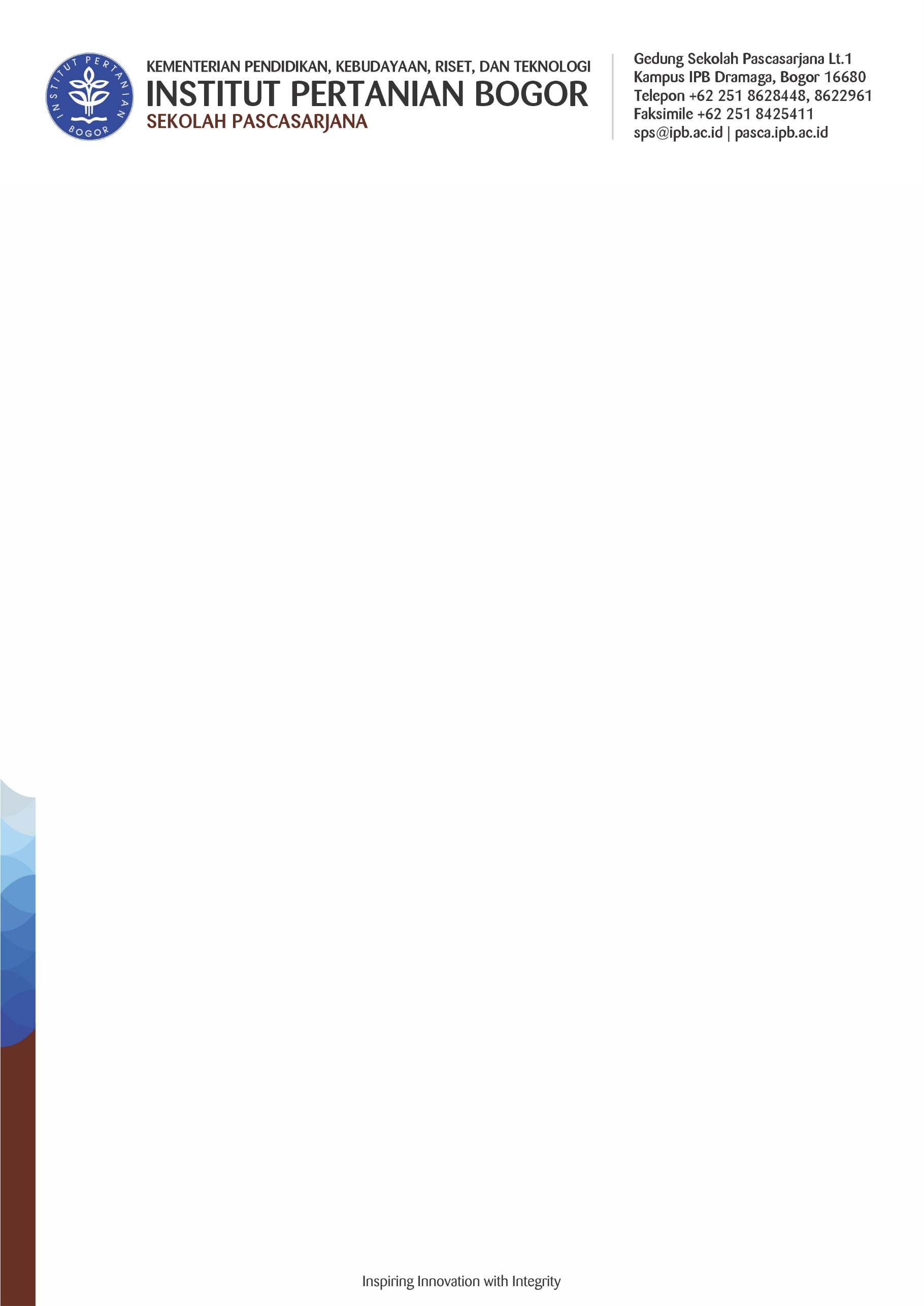 Lamp.  : Kartu Kehadiran Seminar (Min.13-4-4-4-4 + 1 Kuliah Umum), Makalah Seminar di Acc oleh Ketua Komisi Pembimbing (Max. 10 Hal.) dan Lunas SPPHal	: Pengajuan Seminar Kepada Yth. Dekan Sekolah Pascasarjana Institut Pertanian BogorDengan hormat, Dengan ini diberitahukan mahasiswa di bawah ini:Nama	: ………………………………………………………............ NIM.……………………...Program Studi	: …………………………….............................…………………………………….........akan mengajukan Seminar pada:Susunan Komisi Pembimbing : 	                  Tanda TanganKetua	:  ...……………………………………………….......          .……………………………..Anggota	:  1 ……………………………………………….......          ……………………………...	                   2. ………………………………………………......          .………………………..……                               3. ………………………………………………......          .………………………..……                               4. ………………………………………………......          .………………………..……Judul Seminar	 : ..……………………………………………………………………………………….......                              ..………………………………………………………………………………..…….........                                 .…………………………………………………………………………….......................Kelompok/Bidang Ilmu : Tumbuhan/ Hewan/ Teknik/ Sosial/ Ekonomi)*(Sesuaikan dengan Topik Tesis/Disertasi)                                                                                                   	Bogor, …………………………………Mengetahui                                                               	Hormat kami, Ketua Program Studi	Ketua Komisi Pembimbing,…………………………….............				      ………………………………..............NIP. 						            	      NIP.Catatan : )* Mohon dicoret yang tidak diperluAdministrasi 5 (lima) hari  kerjaAlternatif IAlternatif IAlternatif IAlternatif IIAlternatif IIAlternatif IIHariTanggalPukulHariTanggalPukul